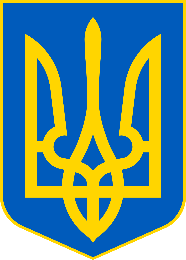 Громадяни та фізичні особи, які провадять незалежну професійну діяльність, мають право подати декларацію за звітний (податковий) 2019 рік до 1 липня  2020 року. Останній день подання декларації – 30.06.2020. Податкові зобов’язання, визначені такими фізичними особами у деклараціях, мають бути сплачені до 1 жовтня 2020 року. Нагадаємо, Законом України від 17.03.2020 № 533-ІХ «Про внесення змін до Податкового кодексу України та інших законів України щодо підтримки платників податків на період здійснення заходів, спрямованих на запобігання виникненню і поширенню коронавірусної хвороби (COVID-19)» встановлено, що річна декларація про майновий стан і доходи за 2019 рік, визначена статтею 179 Податкового кодексу України, подається до 1 липня 2020 року, крім випадків, передбачених розділом IV цього Кодексу, коли така декларація може бути подана пізніше вказаного строку. При цьому вимоги підпункту 49.18.4 пункту 49.18 статті 49 у 2020 році не застосовуються. Фізична особа зобов’язана самостійно до 1 жовтня 2020 року сплатити суму податкового зобов’язання, зазначену в поданій нею річній декларації про майновий стан і доходи за 2019 рік. При цьому абзац перший пункту 179.7 статті 179 у 2020 році не застосовується. 